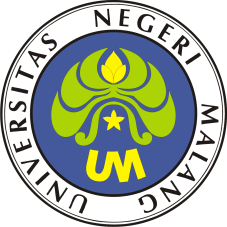  IMPLEMENTASI KERJA SAMAANTARAPROGRAM STUDI ...........................FAKULTAS...........................UNIVERSITAS NEGERI MALANGDENGANPROGRAM STUDI / MITRA ...........................FAKULTAS...........................UNIVERSITAS …..TENTANG……………………..Nomor:................................Nomor:................................Pada hari ini,.......tanggal..............., yang bertanda tangan di bawah ini:.................. :  Kepala UPT/Kepala Divisi/Kepala Pusat/Ketua Departemen/Koordinator Program Studi …… oleh karena itu sah mewakili dan bertindak untuk dan atas nama Program Studi ........., Fakultas ........., Universitas Negeri Malang, yang berkedudukan di Jalan Semarang 5, Malang, selanjutnya disebut sebagai PIHAK KESATU................... :  Ketua Prodi / Pihak Mitra…… oleh karena itu sah mewakili dan bertindak untuk dan atas nama Program Studi/Mitra .........., Fakultas ..............., Universitas ............, yang berkedudukan di .............., selanjutnya disebut sebagai PIHAK KEDUA.PIHAK KESATU dan PIHAK KEDUA selanjutnya disebut PARA PIHAK. Dengan ini sepakat untuk bersama-sama membuat Rancangan Implementasi Kerja Sama mengenai program ……. yang dilaksanakan oleh PARA PIHAK seperti diatur dalam pasal sebagai berikut.Pasal 1MAKSUD DAN TUJUANMaksud Rancangan Implementasi Kerja Sama ini adalah sebagai landasan dalam rangka Implementasi kerja sama yang disusun oleh PARA PIHAK sesuai dengan ruang lingkup Pengaturan Implementasi Kerja Sama ini.Tujuan Rancangan Implementasi Kerja Sama ini adalah untuk saling mendukung kegiatan PARA PIHAK dalam rangka kerja sama yang berkaitan dengan program ……..Pasal 2RUANG LINGKUP KEGIATANRuang lingkup kegiatan  kerja sama ini mencakup  program ……. dengan penanggung jawab ….. (email para penanggung jawab)Dalam pelaksanaan kegiatan kerja sama ini dilaksanakan oleh ….. PARA PIHAK melakukan monitoring implementasi program …..  minimal 2 (dua) kali dalam 1 (satu) periode kegiatan.PARA PIHAK melaksanakan ……. pada lampiran ….Pasal 3PEMBIAYAANBiaya kegiatan …….  ini sebesar ............ dibebankan kepada masing-masing PIHAK yang bersumber dari …… sebesar ….. Pasal 4JANGKA WAKTUJangka waktu Pengaturan Rancangan Implementasi Kerja Sama adalah sejak ..................... sampai dengan ................ Pasal 5PENUTUPPerubahan atas naskah Rancangan Implementasi Kerja Sama dapat dilakukan atas persetujuan PARA PIHAK.Rancangan Implementasi Kerja Sama ini dapat dianggap batal apabila salah satu PIHAK atau PARA PIHAK tidak memenuhi ketentuan dalam Rancangan Implementasi Kerja Sama.Hal yang tidak atau belum diatur dalam naskah Rancangan Implementasi Kerja Sama ini akan diatur kemudian oleh PARA PIHAK atas dasar musyawarah atau mufakat yang selanjutnya akan dituangkan dalam Adendum dan merupakan bagian yang tidak terpisahkan dengan Rancangan Implementasi Kerja Sama ini.Naskah Rancangan Implementasi Kerja Sama dibuat dan ditandatangani oleh PARA PIHAK dalam rangkap 2 (dua) yang mempunyai kekuatan hukum yang sama.MENGETAHUIDekan(khusus prodi/departemen)LAMPIRAN PASAL 2 IMPLEMENTASI KERJA SAMAANTARAPROGRAM STUDI ...........................FAKULTAS...........................UNIVERSITAS NEGERI MALANGDENGANPROGRAM STUDI / MITRA ...........................FAKULTAS...........................UNIVERSITAS …..TENTANG……………………..PIHAK KESATU,Kepala UPT/Kepala Divisi/Kepala Pusat/Ketua Departemen/Koordinator Program Studi.........PIHAK KEDUA, .........NoDosenUniversitas AsalUniversitas TujuanMata KuliahSKSKelasJumlah Pertemuan (Kali)Semester1UNYUPI2UNYUPI3UPIUNY4UPIUNY